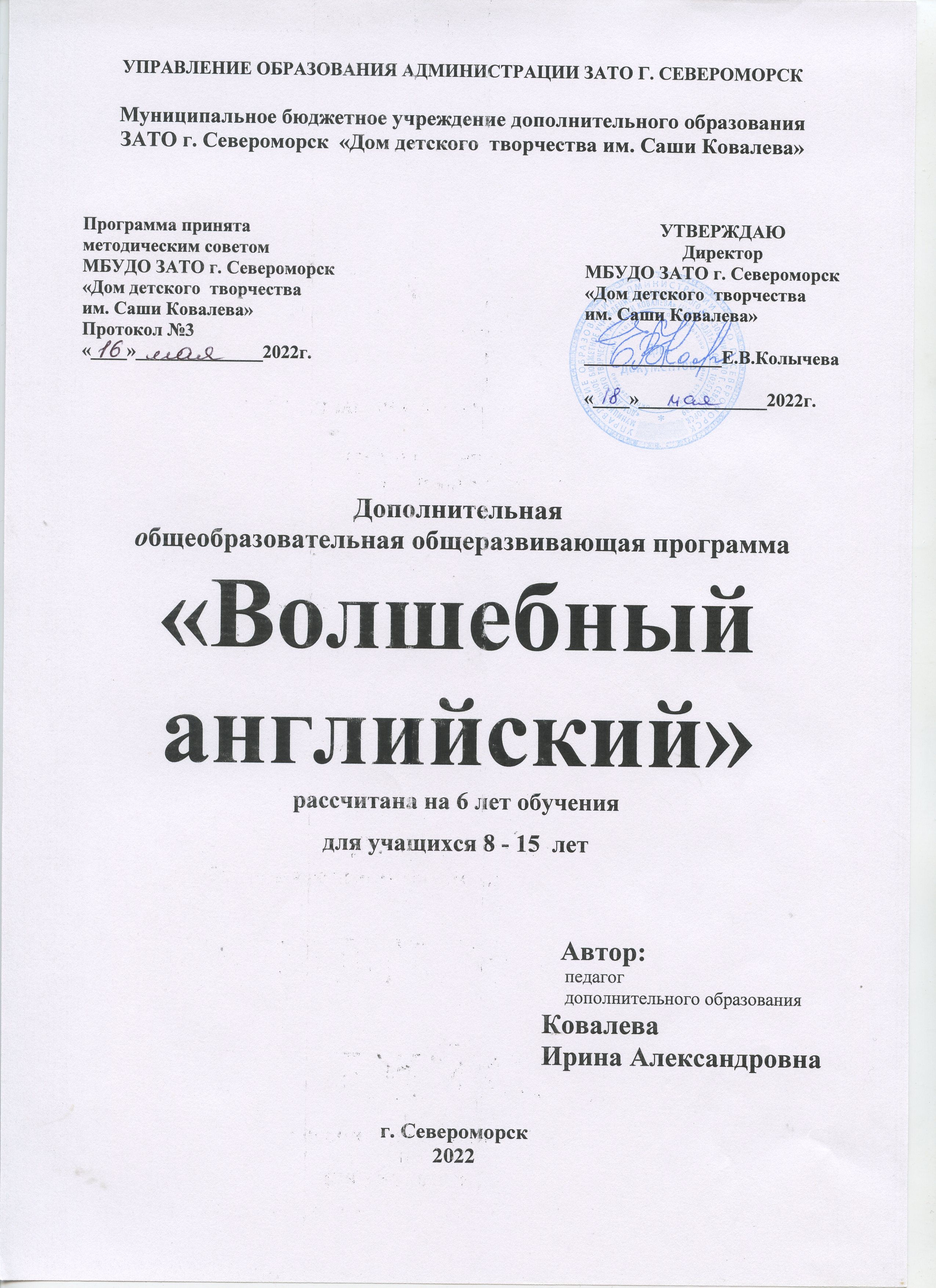 Пояснительная запискаПрограмма разработана в соответствии с Федеральным законом от 29.12.2012 № 273-ФЗ «Об образовании в Российской Федерации», приказом Министерства просвещения Российской Федерации от 09.11.2018 № 196 «Об утверждении порядка организации и осуществления образовательной деятельности по дополнительным общеобразовательным программам», постановлением Главного государственного санитарного врача РФ от 28.09.2020 № 28 «Об утверждении санитарных правил СП 2.4.3648-20 «Санитарно -эпидемиологические требования к организациям воспитания и обучения, отдыха и оздоровления учащихся и молодёжи», Постановлением Главного государственного санитарного врача РФ от 28 января 2021 года №2. «Об утверждении санитарных правил и норм СанПиН 1.2.3685-21. Гигиенические нормативы и требования к обеспечению безопасности и (или) безвредности для человека факторов среды обитания», Распоряжением Правительства Мурманской области от 03.07.2019 №157-РП «О концепции внедрения целевой модели региональной системы дополнительного образования учащихся в Мурманской области», Постановлением администрации ЗАТО г.Североморск №556 от 01.04.2020г. «Об утверждении Положения о персонифицированном дополнительном образовании в ЗАТО г.Североморск», Уставом учреждения и распространяется на образовательную деятельность Муниципального бюджетного учреждения дополнительного образования ЗАТО г.Североморск «Дом детского творчества им. Саши Ковалева».Отбор и организация речевого и языкового материала осуществляется с учётом особенностей родного языка, а также с учётом доступности и посильности средств иностранного языка, с учётом потребностей, интересов и возрастных особенностей.Обучение иностранному языку в системе дополнительного образования призвано оказать помощь учащимся школ и гимназий в получении дополнительных знаний в овладении английским языком. В программе сформулированы задачи, которые будут решаться через различные формы работы (аудирование, говорение, чтение и письмо).Признавая принцип равных возможностей в области образования для детей и молодежи с ограниченными возможностями, данная программа обеспечивает включение образования данной группы обучающихся в качестве неотъемлемой части в систему дополнительного образования объединения «Волшебный английский». В программе разработан блок индивидуального образовательного маршрута, ориентированный на детей с ограниченными возможностями здоровья (исключая детей с задержкой психического развития, умственной отсталостью и детей с нарушением речи).С началом летних каникул образовательный процесс по данной программе не заканчивается. Учащимся даются задания по чтению книг на английском языке (Занимательные истории для чтения на английском Яцкова С.С., Джеймс Барри “Питер Пэн”, Луиза Мей Элкотт “Маленькие женщины”, задания прописаны в методическом обеспечении образовательной программы).Актуальность программы обусловлена следующими факторами:целью современного образования, которая предполагает усиление роли дополнительного образования в воспитании у учащихся положительного отношения к иностранному языку, культуре стран, говорящих на иностранном языке, удовлетворение индивидуальных потребностей в нравственно-эстетическом воспитании детей, адаптации их в современном многонациональном обществе;особенностью современной ситуации, стимулирующей отношения между государствами в различных сферах: политической, экономической, научно-технической, образовательной, культурной.В последние несколько лет активно развиваются дружеские отношения между странами, внешние связи, обмен опытом и сотрудничество между государствами во всех сферах жизни: политике, экономике, здравоохранении, социальной сфере, спорте, бизнесе, культуре и образовании. В связи с этим возрос интерес к изучению английского языка.Современное развитие общества определяет новые цели обучения. Если раньше обучение иностранному языку сводилось к изучению языка как системы, то сегодня главная цель – овладение иноязычной речью, формирование у учащихся коммуникативной компетенции, т.е. обучение общению на иностранном языке.Современное образование делает акцент на практической цели обучения иностранным языкам. Изучение иностранного языка способствует адаптации воспитанников в современном многонациональном обществе, воспитывает положительное отношение к английскому языку и к культуре страны изучаемого языка.В современном мире речь идёт об овладении языком через изучение иноязычной культуры.Общение на любом языке является личностным, и индивидуализация заключается в учёте и использовании резервов личности каждого учащегося: жизненного опыта, мировоззрения, интересов, чувств, эмоций, статуса в коллективе.Цель образовательной программы:Развитие гармонично развитой личности путем овладения знаниями, умениями и навыками в области иноязычной коммуникативной компетенции и расширение кругозора учащихся.Задачиформирование лингвострановедческой компетенции, т.е. приобретение знаний о культуре страны изучаемого языка (литература, музыка, живопись, история);расширение кругозора учащихся;формирование навыков самостоятельной работы (научить пользоваться словарями, справочной литературой).воспитание чувства патриотизма;воспитание уважительного отношения к странам и их народам, к их культуре и традициям;воспитание чувства товарищества, дружбы;воспитание воли, целеустремлённости;воспитание у детей интереса к изучению иностранного языка;воспитание умения общаться с одноклассниками в рамках темы;развитие способности отстаивать свою точку зрения.развитие навыков и умений межличностного общения;формирование положительной мотивации в изучении английского языка;развитие памяти, мышления, внимания, воображения.способствовать естественному преодолению всевозможных психофизиологических барьеров;способствовать развитию толерантности, общения, активной созидательной жизни.Работа в объединении дифференцирована и зависит от уровня подготовки учащихся, их возможностей и степени усвоения учебного материала, разного объёма знаний учащихся по теме и разных форм контроля (ответы на вопросы, парная работа, доклад, дискуссия), учитываются и возрастные особенности. Формы проведения занятий – по звеньям, групповые. Количество обучающихся в группе – 1 год обучения - 12-20 человек. Группа делится на 2 звена – по 6-10 человек. 2 и последующие года обучения – 12-18 человек в группе. Группа делится на 3 звена по 4-6 человек.Учебный год по данной образовательной программе длится с 1 сентября по 31 августа: в условиях образовательной организации с 1 сентября по 31 мая, в каникулярный период (летние каникулы) программа реализуется по индивидуальным планам.Программа рассчитана на 6 лет обучения для детей 8 – 15 лет.Продолжительность образовательного процесса:1 год обученияГруппа делится на 2 звена.Каждое звено работает 2 раза в неделю по 1 часу.( 2 часа х 36 недель = 72 часа) х 2 звена = 144 часа.2 и последующие года обученияГруппа делится на 3 звена.Каждое звено работает 2 раза в неделю по 1 часу.( 2 часа х 36 недель = 72 часа) х 3 звена = 216 часов.Для детей с ОВЗ и детей инвалидов – (2 раза в неделю по 1 часу) х 36 недель = 72 часа (в течение шести лет обучения).Один академический час занятия в группах равен 45 минутам астрономического времени, для детей с ОВЗ и детей инвалидов академический час рассчитывается исходя из его заболевания.На занятиях по данной программе используются основные методы обучения:- метод ключевых слов при обучении чтению (А.Штерн);- словесный (монологический и диалогический): лекция, объяснение, рассказ, которые используются на теоретических занятиях, мобилизуют детей на восприятие устной информации; беседа, групповое обсуждение.- демонстрационный: показ иллюстраций,  видеофильмов, презентаций.- практический: выполнение упражнений.- метод проектов (частично – поисковый, проблемный, исследовательский): позволяет развивать исследовательские и творческие способности, осознать значимость труда учащегося; развивает самостоятельность, умение работать в коллективе, дает возможность учащимся приобрести необходимые для жизни навыки общения с людьми, общения через средства коммуникации, помогает социализироваться.- когнитивные и креативные (эвристические) методы направлены на получение учащимися нового продукта, развивают творческие способности учащихся.Комфортность режима работы достигается ориентацией на психологические возможности конкретной возрастной группы, настроем на доброжелательность и толерантность, а также дифференцированным подходом к рабочему темпу и возможностям ребенка.В объединение принимаются все желающие дети с 8 лет по заявлению родителей или лица их заменяющего. Для зачисления в группу необходимо заявление одного из родителей (законного представителя). Специального отбора не существует. Учащийся может быть зачислен на любой год обучения при наличии мест и по итогам входящего мониторинга. Общий учебно-тематический план(  )- время работы одного звенаУчебно - тематический план 1 года обучения(  )- время работы одного звенаСодержание разделов программы 1 года обученияУчебно - тематический план 1 года обучения (для детей с ОВЗ)Содержание разделов программы 1 года обучения (для детей с ОВЗ)Учебно - тематический план 2 года обучения(  )- время работы одного звенаСодержание разделов программы 2 года обученияУчебно - тематический план 2 года обучения (для детей с ОВЗ)Содержание разделов программы 2 года обучения (для детей с ОВЗ)Учебно – тематический план 3 года обучения(  )- время работы одного звенаСодержание разделов программы 3 года обученияУчебно – тематический план 3 года обучения (для детей с ОВЗ)Содержание разделов программы 3 года обучения (для детей с ОВЗ)Учебно - тематический план 4 года обучения(  )- время работы одного звенаСодержание разделов программы 4 года обученияУчебно - тематический план 4 года обучения(для детей с ОВЗ)Содержание разделов программы 4 года обучения(для детей с ОВЗ)Учебно - тематический план5 года обучения(  )- время работы одного звенаСодержание разделов программы 5 года обученияУчебно - тематический план 5 года обучения (для детей с ОВЗ)Содержание разделов программы 5 года обучения(для детей с ОВЗ)Учебно – тематический план 6 года обучения(  )- время работы одного звенаСодержание разделов программы 6 года обученияУчебно – тематический план 6 года обучения (для детей с ОВЗ)Содержание разделов программы 6 года обучения(для детей с ОВЗ)Результаты образовательного процесса1 год обученияУчащиеся после освоения программы владеют навыками понимания обращённой речи (аудирование), понимают содержание простых стихов-рифмовок и песен, имеют лексический запас и грамматические навыки, позволяющие общаться со взрослыми или между собой в игровой, учебной и семейно-бытовой сферах общения.Знают правила чтения и умеют читать слова, сочетания слов и короткие связные тексты, построенные на программном материале. Умеют находить слово в словаре и озвучить его.Умеют написать короткое сообщение, диктантУмеют произносить и различать на слух все звуки английского алфавита.2 год обученияУчащиеся имеют лексический запас и грамматические навыки, позволяющие общаться со взрослыми или между собой в рамках изученных тем, могут описывать человека, предмет, животное, могут дать характеристику героям прослушанного/ прочитанного текста, выразить своё согласие (несогласие), объяснить причины своего согласия (несогласия), вежливо согласиться или не согласиться, используя краткий ответ.Понимают содержание небольших учебных текстов, в условиях непосредственного общения понимают и реагируют на устные высказывания партнёров по общению в пределах изученной тематики и ситуаций, обозначенных программой, различают на слух основную и второстепенную информацию.Умеют выразительно, с правильным ударением и интонацией прочитать текст вслух в естественном темпе.Умеют описать картинку, написать письмо, открытку, поздравление.3 год обученияУчащиеся умеют вести несложную беседу в связи с предъявляемой ситуацией без предварительной подготовки, адекватно реагировать на реплику партнёра, запрашивать уточняющие сведения, участвовать в диалогах различных типов (расспрос, обмен мнениями, дискуссия).Понимают на слух иноязычную речь, при однократном предъявлении и допускающую включение до 3-4% незнакомых слов.Понимают текст в целом, могут выделить основные факты, отделить их от второстепенных, осмыслить главную идею текста, умеют находить в тексте нужную информацию.Умеют составить и записать план прочитанного текста, письменно отвечать на вопросы по прочитанному тексту (с опорой на текст), составлять план устного сообщения в виде ключевых слов, делать выписки из текста.4 год обученияУчащиеся умеют используя изученную лексику, грамматику, формулы речевого этикета начать, поддержать и закончить разговор, вежливо переспросить.Понимают содержание небольших учебных текстов, выполняют при прослушивании задания, типа: ответить на вопросы, придумать окончание текста.Читают про себя с полным пониманием учебные тексты, содержащие отдельные незнакомые слова, умеют найти в тексте нужную информацию.Умеют написать орфографический диктант, отвечать письменно на вопросы, написать короткое сообщение.5 год обученияУмеют вести несложную беседу в связи с предъявленной ситуацией без предварительной подготовки, адекватно реагировать на реплику партнёра, запрашивать уточняющие сведения, участвовать в диалогах различных типов (расспрос, обмен мнениями, дискуссия). Без предварительной подготовки строить монологическое высказывание в объёме 10-12 фраз.Понимают на слух иноязычную речь монологического и диалогического характера, при однократном предъявлении, с 2-3% незнакомых слов.С целью извлечения полной информации читают про себя впервые предъявляемые тексты, построенные на языковом материале предшествующих этапов обучения и включающих до 3-5% незнакомых слов. С целью извлечения основной информации умеют читать про себя (без помощи словаря) впервые предъявляемые тексты, построенные на языковом материале предшествующих этапов обучения и содержащие до 2-3% незнакомых слов.Умеют составить и записать план прочитанного текста и подготовленного устного высказывания по теме. Умеют делать выписки из текста, описать картинку, написать письмо, открытку, поздравление.6 год обученияУмеют общаться с одним или несколькими собеседниками, выражать своё отношение к излагаемым фактам и давать им свою оценку (объём высказывания 15-17 фраз). Могут делать самостоятельно подготовленные устные сообщения, доклады по теме, в пределах 5-7 минут.Понимают на слух иноязычную речь при однократном предъявлении и допускающую включение 3-4% незнакомых слов.Умеют читать про себя (со словарём) с целью извлечения полной информации из общественно-политической и научно-популярной литературы, а также адаптированные тексты из художественной литературы, содержащие 5-10% незнакомых слов. Умеют читать про себя (без использования словаря) с целью извлечения основной информации впервые предъявляемые тексты, содержащие 5-7% незнакомых слов.Умеют составить и записать план и тезисы прочитанного текста и устного высказывания, умеют написать реферат, изложение прочитанного текста.У учащихся, обучающихся по общеобразовательной общеразвивающей программе «Волшебный английский», будут сформированы: Личностные компетенции:- интерес к изучению английского языка- умение работать в группе-доброжелательное отношение к сверстникам на занятии-позитивное переживание ситуации успеха.Регулятивные универсальные учебные действия:- принимать и сохранять учебную задачу- определять последовательность промежуточных целей с учётом конечного результата- осуществлять пошаговый и итоговый контроль- вносить дополнения и коррективы свои планы с учетом свободного времени- адекватно воспринимать оценку педагога- различать способ и результат действия - выполнять учебные действия в материале, преодолевать препятствия.Познавательные универсальные учебные действия:- искать и выделять необходимую информацию- применять методы информационного поиска- проявлять познавательную инициативу- преобразовывать практическую задачу в познавательную- самостоятельно структурировать знания, выбирать эффективный способ решения задачиКоммуникативные универсальные учебные действия: - планировать учебное сотрудничество с педагогом и сверстниками;- ставить вопросы и разрешать их- выявлять проблемы, искать способы их устранения- учитывать разные мнения, стремиться к координации при выполнении коллективных работ- использовать речь для регуляции своего действия- контролировать действия партнера- владеть монологической и диалогической формой речи-осуществлять взаимный контроль и оказывать партнерам в сотрудничестве необходимую взаимопомощь.Методическое обеспечение учебной программы:Метод – это один из способов обучения, способ упорядоченной деятельности педагога и учащегося, обеспечивающий взаимодействие обучающей и обучаемой стороны, т.е. метод – это компонент технологии обучения. В этом смысле в методике существуют 3 метода: 1.Ознакомление. 2. Тренировка. 3. Применение.1. Ознакомление.Со стороны педагога ознакомление предполагает:А) Показ или демонстрация нового учебного материала.Б) Объяснение, необходимое и достаточное, чтобы учащийся понял новое явление и осознал его для дальнейшей тренировки.Со стороны учащихся:А) Должны понять форму, т.е. правильно услышать, произнести, прочитать.Б) Понять значение.В) Понять употребление.2. Тренировка.Со стороны педагога:А) Педагог организует многократное восприятие и воспроизведение нового учебного материала в учебных ситуациях с целью выработки навыков и автоматизма.Задачи учащихся:А) Сосредоточить внимание на форме, значении и употреблении новых языковых единиц в комплексе и т.о. обеспечить запоминание.3. Применение.Педагог:А) Создать условия для общения, стимулировать активность учащихся в говорении, чтении и слушании.Б) На этапе применения на первое место выдвигается смысловое содержание деятельности, а не форма, т.е. сможет ли учащийся применить языковой материал в различных ситуациях.Учащийся:А) Уметь применить новый материал в различных ситуациях, которые предлагает педагог.Педагог использует на занятии различные режимы, формы и способы работы: групповую, парную работу, фронтальный режим работы (учитель - класс), работу в парах сменного состава.Также используются наглядные пособия, таблицы, дидактический и раздаточный материал, карточки, картинки, игрушки, учебники, тетради, методические пособия, игры. Техническое оснащениеНа занятиях используется магнитофон, аудиокассеты, компьютер, интерактивая доска, диски. Учащиеся слушают песни с новыми словами, также аудиокассеты используются для фонетической отработки звуков. Значимым моментом для работы по данной образовательной программе является обеспечение педагогическими кадрами, которыезанимаются разработкой методических пособий,планированием и анализом педагогической деятельности, организацией и проведением открытых занятий, участием в мастер - классах, семинарах, конференциях, праздниках.участием в творческих встречах по обмену опытом с коллективами области и России, совершенствованием профессионального мастерства (курсы повышения квалификации, участие в областных методических совещаниях по обобщению опыта, выступления на научно-практических конференциях), организацией и проведением открытых занятий для коллег и родителей.использованием Интернет-ресурсов.Список литературы для педагогаГолицынский Ю.Б. Грамматика: Сборник упражнений. – 7-е изд., испр. и доп. – С-Пб.: Каро, 2012.Кеслер Т.П. Начинаем читать по-английски. – С-Пб.: Каро,2004.Настольная книга преподавателя иностранного языка./ Справочное пособие. Под ред. Маслыко. – Минск, 1998.Паон М., Грет К. Игры со словами на английском языке. – С-Пб.: Каро,2005.Пассов Е. И. Основы методики обучения иностранным языкам. – М.: Просвещение, 1977.Постановление администрации ЗАТО г.Североморск №556 от 01.04.2020 г. «Об утверждении Положения о персонифицированном дополнительном образовании в ЗАТО г Североморск».Постановление Главного государственного санитарного врача Российской Федерации от 28.09.2020 г. № 28 «Об утверждении санитарных правил СП 2.4.3648-20 «Санитарно-эпидемиологические требования к организациям воспитания и обучения, отдыха и оздоровления учащихся и молодёжи».Постановление Главного государственного санитарного врача Российской Федерации от 28.01.2021 г. № 2 «Об утверждении санитарных правил и норм СаНПиН 1.2.3685-21. Гигиенические нормативы и требования к обеспечению безопасности и (или) безвредности для человека факторов среды обитания».Приказ Министерства просвещения Российской Федерации от 09.11.2018 г. № 196 «Об утверждении Порядка организации и осуществления образовательной деятельности по дополнительным общеобразовательным программам».Распоряжение Правительства Мурманской области от 03.07.2019 г. №157-РП «О концепции внедрения целевой модели региональной системы дополнительного образования учащихся в Мурманской области».Устав Муниципального бюджетного учреждения дополнительного образования ЗАТО г.Североморск «Дом детского творчества им. Саши Ковалева» от 01.09.2020 г.Федеральный закон от 29.12.2012г. № 273-ФЗ «Об образовании в Российской Федерации».Шишкова И.А., Вербовская М.Е. Английский для младших школьников// Пособие. Под ред. Бонк Н.А. – М.: Росмэн, 2002.Michael Vince. Elementary Language Practice with key. – Oxford, UK: Macmillan, 2004.Michael Vince. Intermediate Language Practice with key. – Oxford, UK: Macmillan, 2004.Virginia Evans. Round Up. English Grammar Practice. – England, UK: Longman, 2002.Список литературы для детей и родителейГез Н.И., Ляховицкий М. В. Методика преподавания иностранных языков в средней школе. – М.: МГУ, 1982.Зимняя И. А. Психология обучения иностранным языкам в школе. – М.: Просвещение, 1991.Пассов Е. И. Урок иностранного языка в средней школе. – М.: Просвещение, 1988.Программно-методические материалы. Иностранные языки для общеобразовательных учебных заведений. – М.: Дрофа ,1998.Рогова Г.В. Методика обучения иностранному языку в средней школе. – М.: Просвещение, 1991.Теоретические основы обучения иностранным языкам в средней школе.//Под ред. Климентенко А. Д., Миролюбова А. А. – М.: Просвещение, 1981.Longman. Dictionary of Contemporary English.Third edition. 2000Raymond Murphy. English Grammar in Use.CambridgeUniversity Press. 1996Virginia Evans, Jenny Dooley, Olga Podolyako, Julia Vaulina. Spotlight 5-9. – Moscow: Prosvescheniye, 2015.Приложение 1Диагностический инструментарийГлавными объектами итогового контроля учащихся должны стать их речевые умения на английском языке в аудировании, говорении (в монологических и диалогических формах), чтении и письме.Проверка языковых знаний, умений и навыков является объектом промежуточного и итогового контроля, по результатам которого можно внести коррективы в процессе обучения, организовать дополнительную тренировку учащихся, выяснить, какая тема наиболее интересна и увеличить количество часов на ее обучение или изменить темы, которые не вызывают интереса у учащихся.При оценивании навыков в первую очередь учитываются коммуникативные умения учащихся. Проверка языковых навыков также включается в промежуточный и итоговый контроль. Контроль уровня обученности учащихся направлен на выявление их достижений, т.к. достижения мотивируют к дальнейшему изучению английского языка, развивают желание демонстрировать свои способности.Очень важно, чтобы формат проверочных заданий, процедура их выполнения, система оценивания были понятны учащимся.Промежуточный контроль обычно организуется после завершения речевого блока, изучения определенного грамматического материала. Проверочные задания в форме тестов, докладов, проектов, задания с выбором ответа (multiplechoice), даются после завершения изучения темы или грамматического материала.Для проверки монологической речи предлагается высказаться по изученной теме (это должно быть подготовленное высказывание по изученной теме).Для проверки диалогической речи предлагается коммуникативная задача, выполняя которую, учащиеся моделируют диалог (Разыграй сценку «Продавец и покупатель»).Для проверки умений в области аудирования предлагаются тексты, построенные на изученном материале, а затем детям предлагаются задания на альтернативный или множественный выбор.В области чтения объектом контроля является понимание прочитанного материала. Для проверки предлагается чтение текста. После чтения задается 1-3 вопроса, ответы на которые позволяют оценить понимание ими прочитанного.Для проверки умений учащихся в письменной речи составляются задания на основе упражнений, что облегчает выполнение задачи.Для проверки лексических и грамматических навыков используются задания с выбором ответа, и задания с кратким ответом в виде одного слова (на дополнение связного текста).Описанные выше способы и методы промежуточного контроля используются и для итогового контроля в конце года.После завершения каждого цикла или грамматической темы учащимся предлагается проверочная работа.За каждое правильно выполненное задание по аудированию, чтению, лексико-грамматического блока учащийся получает 1 балл. Задания на дополнение текста оценивается по количеству пропущенных слов. За каждый правильно заполненный пункт учащийся получает 1 балл. Далее идет подсчет баллов и подведение итогов. Оценка результатов выполнения тестов исчисляется исходя из набранных баллов. Например: максимальное количество баллов 40. Из них: за выполнение заданий на проверку речевых умений – 26 баллов (аудирование – 4 балла, чтение – 5 баллов, письменная речь – 5 баллов, устная речь – 12 баллов) и за задания лексического и грамматического характера учащийся получает14 баллов.Итого:20 – 28 баллов – низкий уровень,29 – 35 баллов – средний уровень,36 – 40 баллов – высокий уровень.Шкала оценивания говоренияМонологическая речьСуммарная оценка: 0 – 9 баллов.Диалогическая речьСуммарная оценка: 0 – 9 баллов.Тема1 год обучения2 год обучения3 год обученияДети с ОВЗ1 год обученияДети с ОВЗ2 год обученияДети с ОВЗ3 год обучения4 год обучения5 год обучения6 год обученияДети с ОВЗ4 год обученияДети с ОВЗ5 год обученияДети с ОВЗ6 год обучения1.Вводное занятие. Знакомство с Алфавитом30(15)152. Знакомство с друзьями16(8)83. Животные16(8)84. Моя Семья16(8)85. Мой Дом16(8)86. Моё любимое занятие16(8)87. Спортивные игры16(8)88. Цвета радуги9(4,5)49. Мои друзья. Описание товарища.9(4,5)510.Вводное занятие.Продукты51(17)2211. Времена года27(9)812. Подарки18(6)613. Любишь ли ты писать письма?27(9)814. Части тела27(9)815. Мой день33(11)1016. Моя квартира33(11)1017. Вводное занятие. Погода33(11)1218. Деревня и город27(9)819. Любишь ли ты рассказывать истории?27(9)820. Семейный вечер33(11)1221. Поход по магазинам33(11)1222. Учёба – это здорово!36(12)1223. Общение с друзьями27(9)824.Вводное занятие.Давай поиграем27(9)1025. Спорт-это весело30(10)1026. Мой рабочий день33(11)1227. Времена года33(11)1228. Помощь по дому30(10)1029. Город моей мечты33(11)1030. Твой стиль30(10)831. Вводное занятие. Летние каникулы21(7)732. Магазины. Покупки18(6)733. Праздники15(5)734. Книги18(9)735. Учимся с интересом24(8)836. Школа моей мечты24(8)837. Свободное время24(8)738. Известные писатели24(8)739. Путешествия24(8)740. Традиции и обычаи24(8)741.Вводное занятие.Описание характера15(5)642.Привет, Великобритания24(8)743. Я- гражданин России24(8)744. На приёме у врача15(5)645. Любимые фильмы15(5)646. Моя профессия21(7)747. Хобби. Увлечения15(5)648. Известные люди21(7)749. Экология27(9)750. СМИ15(5)651. Музыка24(8)7Всего часов144(72)216(72)216(72)727272216(72)216(72)216(72)727272№ТемаВсего часовТеорияПрактика1Вводное занятие. Знакомство с алфавитом. 30(15)8(4)22(11)2Знакомство с друзьями. Приветствие, прощание16(8)2(1)14(7)3Животные16(8)2(1)14(7)4Семья. Моя семья16(8)2(1)14(7)5Мой дом. Описание домов16(8)2(1)14(7)6Моё любимое занятие16(8)2(1)14(7)7Спортивные игры. Любимые виды спорта16(8)2(1)14(7)8Цвета радуги9(4,5)2(1)7(3,5)9Мои друзья. Описание товарища.9(4,5)2(1)7(3,5)ИтогоИтого144(72)24(12)120(60)ТемаЛЕДРМРАуд.ЧтениеПисьмоГрам.ИтогоЗнакомство с алфавитом25530Знакомство с друзьями2431616Животные4231616Моя семья333121316Мой дом333111416Моё любимое занятие332122316Спортивные игры442111316Цвета радуги21211119Мои друзья. Описание товарища21211119№ТемаВсего часовТеорияПрактика1Вводное занятие. Знакомство с алфавитом. 152132Знакомство с друзьями. Приветствие, прощание8263Животные8264Семья. Моя семья8265Мой дом. Описание домов8266Моё любимое занятие8267Спортивные игры. Любимые виды спорта8268Цвета радуги4139Мои друзья. Описание товарища. 514ИтогоИтого721656ТемаЛЕДРМРАуд.ЧтениеПисьмоГрам.ИтогоЗнакомство с алфавитом13215Знакомство с друзьями122128Животные212128Моя семья21111118Мой дом11111128Моё любимое занятие21111118Спортивные игры21111118Цвета радуги10,510,50,50,54Мои друзья. Описание товарища1110,50,50,50,55№ТемаВсего часовТеорияПрактика1Вводное занятие. Продукты (завтрак, обед, ужин)51(17)6(2)45(15)2Времена года. Месяцы.27(9)3(1)24(8)3Подарки18(6)3(1)15(5)4Любишь ли ты писать письма?27(9)3(1)24(8)5Части тела27(9)3(1)24(8)6Мой день. Распорядок дня33(11)3(1)30(10)7Моя квартира.33(11)3(1)30(10)ИтогоИтого216(72)24(8)192(64)ЛЕДРМРАуд.ЧтениеПисьмоГрам.ИтогоПродукты1010111221551Времена года547221627Подарки354211218Любишь ли ты писать письма?564231627Части тела566222427Мой день768131733Моя квартира868331433№ТемаВсего часовТеорияПрактика1Вводное занятие. Продукты (завтрак, обед, ужин)222202Времена года. Месяцы.8263Подарки6154Любишь ли ты писать письма?8265Части тела8266Мой день. Распорядок дня10287Моя квартира.Подведение итогов. Задание на лето.1028ИтогоИтого721359ЛЕДРМРАуд.ЧтениеПисьмоГрам.ИтогоПродукты535121522Времена года11111128Подарки1110,510,516Любишь ли ты писать письма?12111118Части тела11211118Мой день212111210Моя квартира222111110№ТемаВсего часовТеорияПрактика1Вводное занятие. Погода.33(11)3(1)30(10)2Деревня и город27(9)3(1)24(8)3Любишь ли ты рассказывать истории?27(9)3(1)24(8)4Семейный вечер33(11)3(1)30(10)5Поход по магазинам33(11)3(1)30(10)6Учёба – это здорово!36(12)3(1)33(11)7Общение с друзьями. Подведение итогов. Награждение по итогам года. Задание на лето.27(9)3(1)24(8)ИтогоИтого216(72)21(7)195(65)ЛЕДРМРАуд.ЧтениеПисьмоГрам.ИтогоПогода775331733Деревня и город545221827Любишь ли ты рассказывать истории?536231727Семейный вечер766231833Поход по магазинам755225733Учёба – это здорово!1068131736Общение с друзьями654231627№ТемаВсего часовТеорияПрактика1Вводное занятие. Погода.122102Деревня и город8263Любишь ли ты рассказывать истории?8264Семейный вечер122105Поход по магазинам122106Учёба – это здорово!122107Общение с друзьями.Подведение итогов. Задание на лето.826ИтогоИтого721458ЛЕДРМРАуд.ЧтениеПисьмоГрам.ИтогоПогода222121212Деревня и город11111128Любишь ли ты рассказывать истории?11111128Семейный вечер222121212Поход по магазинам222112212Учёба – это здорово!322111212Общение с друзьями11111128№ТемаВсего часовТеорияПрактика1Вводное занятие. Давай поиграем.27(9)3(1)24(8)2Спорт – это весело Любимые виды спорта30(10)3(1)27(9)3Мой рабочий день. Мой рабочий день, Рабочий день моего друга33(11)3(1)30(10)4Времена года.33(11)3(1)30(10)5Помощь по дому30(10)3(1)27(9)6Город моей мечты33(11)3(1)30(10)7Твой стиль. Одежда в России и Великобритании.30(10)3(1)27(9)ИтогоИтого216(72)21(7)195(65)ТемаЛЕДРМРАуд.ЧтениеПисьмоГрам.ИтогоДавай поиграем636323427Спорт – это весело876222430Мой рабочий день677233533Времена года738133733Помощь по дому757122630Город моей мечты866123733Твой стиль736223730№№ТемаВсего часовТеорияПрактика11Вводное занятие. Давай поиграем. Игрушки. 10282Спорт – это весело. Любимые виды спорта10283Мой рабочий день. Мой рабочий день, Рабочий день моего друга122104Времена года.122105Помощь по дому10286Город моей мечты10287Твой стиль. Одежда в России и Великобритании.826ИтогоИтого721458ТемаЛЕДРМРАуд.ЧтениеПисьмоГрам.ИтогоДавай поиграем212111210Спорт – это весело222111110Мой рабочий день223111212Времена года223111212Помощь по дому212111210Город моей мечты212111210Твой стиль21111118№ТемаВсего часовТеорияПрактика1Вводное занятие. Правила техники безопасности. Проверка летнего задания.Летние каникулы21(7)3(1)24(8)2Магазины. Покупки18(6)3(1)15(5)3Праздники в России и Великобритании.Мой любимый праздник15(5)3(1)12(4)4Книги. Любимые книги18(9)3(1)15(5)5Учимся с интересом. Образование.Система образования в России и Великобритании24(8)3(1)21(7)6Школа моей мечты24(8)3(1)21(7)7Свободное время24(8)3(1)21(7)8Известные писатели24(8)3(1)21(7)9Путешествия24(8)3(1)21(7)10Традиции и обычаи. Подведение итогов. Награждение по итогам года. Задание на лето.24(8)3(1)21(7)ИтогоИтого216(72)30(10)186(62)ЛЕДРМРАуд.ЧтениеПисьмоГрам.ИтогоЛетние каникулы534122421Магазины. Покупки525121218Праздники334111215Книги534111318Учимся с интересом546132324Школа моей мечты644131524Свободное время553231224Известные писатели354332424Путешествия455131524Традиции и обычаи444232524№ТемаВсего часовТеорияПрактика1Вводное занятие. Летние каникулы7162Магазины. Покупки7163Праздники в России и Великобритании.Мой любимый праздник7164Книги. Любимые книги7165Учимся с интересом. Образование.Система образования в России и Великобритании8266Школа моей мечты8267Свободное время7168Известные писатели7169Путешествия71610Традиции и обычаи.716ИтогоИтого721260ЛЕДРМРАуд.ЧтениеПисьмоГрам.ИтогоЛетние каникулы11111117Магазины. Покупки11111117Праздники11111117Книги11111117Учимся с интересом11211118Школа моей мечты21111118Свободное время11111117Известные писатели11111117Путешествия11111117Традиции и обычаи11111117№ТемаВсего часовТеорияПрактика1Вводное занятие.Описание характера15(5)3(1)12(4)2Привет, Великобритания24(8)3(1)21(7)3Я – гражданин России24(8)3(1)21(7)4На приёме у врача15(5)3(1)12(4)5Любимые фильмы15(5)3(1)12(4)6Моя профессия21(7)3(1)18(6)7Хобби. Увлечения15(5)3(1)12(4)8Известные люди21(7)3(1)18(6)9Экология27(9)3(1)24(8)10СМИ15(5)3(1)12(4)11Музыка. Подведение итогов.24(8)3(1)21(7)ИтогоИтого216(72)33(11)183(61)ЛЕДРМРАуд.ЧтениеПисьмоГрам.ИтогоОписание характера333111315Привет, Великобритания626131524Я – гражданин России644231424На приёме у врача422221215Любимые фильмы523111215Моя профессия554121321Хобби612121215Известные люди344232321Экология564422427СМИ523111215Музыка636122424№ТемаВсего часовТеорияПрактика1Вводное занятие. Описание характера6152Привет, Великобритания7163Я – гражданин России7164На приёме у врача6155Любимые фильмы6156Моя профессия7167Хобби. Увлечения6158Известные люди7169Экология71610СМИ61511Музыка. 716ИтогоИтого721161ЛЕДРМРАуд.ЧтениеПисьмоГрам.ИтогоОписание характера1110,510,516Привет, Великобритания11111117Я – гражданин России11111117На приёме у врача1110,510,516Любимые фильмы1110,510,516Моя профессия11111117Хобби1110,510,516Известные люди11111117Экология11111117СМИ1110,510,516Музыка11111117ΝУчитываемые факторыКритерии оценки.1.Соответствие коммуникативной задаче.0 – ответ не соответствует поставленной КЗ1 – содержание ответа не полностью соответствует поставленной КЗ2 – ответ полностью соответствует поставленной КЗ2.Объем (зависит от года обучения).0 – объем связного высказывания меньше нормы1 – объем связного высказывания соответствует норме2 – объем связного высказывания больше нормы3.Грамматическая правильность речи.0 – большое количество ошибок, грубые грамматические ошибки1 – незначительное количество ошибок, простые речевые образцы2 – мало ошибок, понятно содержание высказывания4.Количество используемых лексических единиц.0 – в ответе минимальное количество элементарной лексики1 – достаточное количество разнообразной лексики, встречаются слова родного языка2 – разнообразная лексика, но встречаются ошибки в сочетании используемых слов, но это не препятствует понимание ответа5.Фонетическая корректность0 – большое количество фонетических ошибок, слова и фразы произносятся неправильно, трудности в понимании отвечающего1 – хорошее произношение, правильная интонация, понимание не затрудненоΝ Учитываемые факторы.Критерии оценки.1.Соответствие коммуникативной задаче.0 – отвечающий не понимает задаваемые вопросы1 – отвечающий понимает не все вопросы, употребляет мало фраз, побуждающих товарища к общению2 – отвечающий понимает задаваемые вопросы, поддерживает беседу2.Объем (зависит от года обучения).0 – меньше нормы, отвечающей поставленной КЗ1 – соответствует норме2 –больше нормы3.Грамматическая правильность речи.0 – большое количество ошибок, трудно понять отвечающего1 – незначительное количество ошибок, простые речевые образцы, встречаются грубые ошибки2 – мало ошибок, простые и сложные предложения, понимание не затруднено4.Количество используемых лексических единиц.0 – в ответе минимальное количество элементарной лексики1 – достаточное количество разнообразной лексики, включающей клише2 – широкий диапазон используемой лексики, умение преодолевать лексические трудности5.Фонетическая корректность0 – большое количество фонетических ошибок затрудняет понимание1 – хорошее произношение, правильная интонация, незначительные ошибки